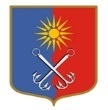 ОТРАДНЕНСКОЕ ГОРОДСКОЕ ПОСЕЛЕНИЕКИРОВСКОГО МУНИЦИПАЛЬНОГО РАЙОНА ЛЕНИНГРАДСКОЙ ОБЛАСТИСОВЕТ ДЕПУТАТОВЧЕТВЕРТОГО СОЗЫВАР Е Ш Е Н И Еот «06» декабря 2023 года № 53Об утверждении цены за доставку топлива для выплаты денежной компенсации отдельным категориям граждан, проживающим в домах, не имеющих центрального отопления и (или) газоснабжения на территории МО «Город Отрадное»В соответствии с п. 4 ст. 3 Устава Отрадненского городского поселения Кировского муниципального района Ленинградской области, постановлением Правительства Ленинградской области от 13.03.2018 года № 78 «Об утверждении порядков предоставления мер социальной поддержки отдельным категориям граждан и признании утратившими силу отдельных постановлений Правительства Ленинградской области», пунктом 2.13 постановления Правительства Ленинградской области от 18.07.2023 № 506 «О денежной компенсации части расходов на приобретение топлива и(или) баллонного газа и транспортных услуг по их доставке участникам специальной военной операции и членам их семей», в целях предоставления денежной компенсации части расходов на приобретение печного топлива и транспортных услуг по его доставке отдельным категориям граждан, а также участникам специальной военной операции и членам их семей, имеющих место жительства или место пребывания на территории Ленинградской области в домах не имеющих центрального отопления и(или) газоснабжения, совет депутатов решил:1.Утвердить цену за доставку печного топлива, используемую для определения размера денежной компенсации расходов отдельным категориям граждан, проживающим в домах, не имеющих центрального отопления и (или) газоснабжения на территории МО «Город Отрадное» согласно приложению, к настоящему решению.2. Признать утратившим силу решение совета депутатов МО «Город Отрадное» от 19.12.2022 года № 70 «Об утверждении цены за доставку топлива для выплаты денежной компенсации отдельным категориям граждан, проживающим в домах, не имеющих центрального отопления и (или) газоснабжения на территории МО «Город Отрадное».3. Настоящее решение подлежит официальному опубликованию и вступает в силу с 01 января 2024 года.Разослано: совет депутатов, администрация, прокуратура, СМИ, www.otradnoe-na-neve.ru, ЛОКГУ «Центр социальной защиты населения», ГУ ЛО «Государственный институт регионального законодательства».ПРИЛОЖЕНИЕк решению совета депутатов МО «Город Отрадное» четвертого созыва от «06» декабря 2023 года № 53Цена за доставку печного топлива, используемая для определения размера денежной компенсации расходов отдельным категориям граждан, проживающих в домах, не имеющих центрального отопления и(или) газоснабжения, на территории МО «Город Отрадное»Глава муниципального образования        М.Г. Таймасханов№ п.п.Наименование услугЕд. измеренияКоличество  машинЦена с НДСРуб.Печное топливоПечное топливоПечное топливоПечное топливоПечное топливо1.Доставка дров потребителю со складамашина с объемом кузова от 4,50 до 8,25 куб.м.14 3002.Доставка угля потребителю со складаМашина грузоподъемностью от 2,0 до 3,6 тонн16 300